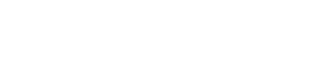 Un i UnBydd y rheolwr yn nodi dyddiad y cyfarfod un i un yn iTrent ar ôl cynnal bob cyfarfod. Defnyddiwch yr opsiwn ‘Dyddiad yn Unig - Un i Un’ o’r gwymplen yn itrent. Enw’r Gweithiwr:Enw’r Gweithiwr:Enw’r Rheolwr/Goruchwyliwr:Enw’r Rheolwr/Goruchwyliwr:Enw’r Rheolwr/Goruchwyliwr:Enw’r Rheolwr/Goruchwyliwr:Enw’r Rheolwr/Goruchwyliwr:Enw’r Rheolwr/Goruchwyliwr:Enw’r Rheolwr/Goruchwyliwr:Enw’r Rheolwr/Goruchwyliwr:Enw’r Rheolwr/Goruchwyliwr:Enw’r Rheolwr/Goruchwyliwr:Cyfnod blynyddol o gyfarfodydd Un i Un:Cyfnod blynyddol o gyfarfodydd Un i Un:Cyfnod blynyddol o gyfarfodydd Un i Un:Cyfnod blynyddol o gyfarfodydd Un i Un:Cyfnod blynyddol o gyfarfodydd Un i Un:Cyfnod blynyddol o gyfarfodydd Un i Un:1 Ebrill 2024 – 31 Mawrth 20251 Ebrill 2024 – 31 Mawrth 20251 Ebrill 2024 – 31 Mawrth 20251 Ebrill 2024 – 31 Mawrth 20251 Ebrill 2024 – 31 Mawrth 20251 Ebrill 2024 – 31 Mawrth 20251 Ebrill 2024 – 31 Mawrth 20251 Ebrill 2024 – 31 Mawrth 2025Pa mor aml y cynhelir y cyfarfodydd Un i Un:Pa mor aml y cynhelir y cyfarfodydd Un i Un:Pa mor aml y cynhelir y cyfarfodydd Un i Un:Pa mor aml y cynhelir y cyfarfodydd Un i Un:Pa mor aml y cynhelir y cyfarfodydd Un i Un:Pa mor aml y cynhelir y cyfarfodydd Un i Un:Pa mor aml y cynhelir y cyfarfodydd Un i Un:Pa mor aml y cynhelir y cyfarfodydd Un i Un:Pa mor aml y cynhelir y cyfarfodydd Un i Un:Pa mor aml y cynhelir y cyfarfodydd Un i Un:Misol Misol Misol Misol Misol Misol Misol Misol Misol Dyddiadau’r cyfarfodydd Un i Un:Dyddiadau’r cyfarfodydd Un i Un:Dyddiadau’r cyfarfodydd Un i Un:Dyddiadau’r cyfarfodydd Un i Un:Sut ydw i?Sut ydw i?Sut ydw i?Sut ydw i?Sut ydw i?Sut ydw i?Sut ydw i?Sut ydw i?Sut ydw i?Sut ydw i?Sut ydw i?Sut ydw i?Sut ydw i?Sut ydw i?Sut ydw i?Sut ydw i?Sut ydw i?Sut ydw i?Sut ydw i?Sut ydw i?Sut ydw i?Sut ydw i?Sut ydw i?Sut ydw i?Sut ydw i?Sut ydw i?Sut ydw i?Sut ydw i?Sut ydw i?Sut ydw i?Sut ydw i?Sut ydw i?Sut ydw i?Sut ydych chi? sut mae eich iechyd a’ch lles? Os byddwch chi angen mwy o gymorth, ewch i’r tudalennau Iechyd a Lles Meddyliol Gweithwyr ar y wefanSut ydych chi? sut mae eich iechyd a’ch lles? Os byddwch chi angen mwy o gymorth, ewch i’r tudalennau Iechyd a Lles Meddyliol Gweithwyr ar y wefanSut ydych chi? sut mae eich iechyd a’ch lles? Os byddwch chi angen mwy o gymorth, ewch i’r tudalennau Iechyd a Lles Meddyliol Gweithwyr ar y wefanSut ydych chi? sut mae eich iechyd a’ch lles? Os byddwch chi angen mwy o gymorth, ewch i’r tudalennau Iechyd a Lles Meddyliol Gweithwyr ar y wefanSut ydych chi? sut mae eich iechyd a’ch lles? Os byddwch chi angen mwy o gymorth, ewch i’r tudalennau Iechyd a Lles Meddyliol Gweithwyr ar y wefanSut ydych chi? sut mae eich iechyd a’ch lles? Os byddwch chi angen mwy o gymorth, ewch i’r tudalennau Iechyd a Lles Meddyliol Gweithwyr ar y wefanSut ydych chi? sut mae eich iechyd a’ch lles? Os byddwch chi angen mwy o gymorth, ewch i’r tudalennau Iechyd a Lles Meddyliol Gweithwyr ar y wefanSut ydych chi? sut mae eich iechyd a’ch lles? Os byddwch chi angen mwy o gymorth, ewch i’r tudalennau Iechyd a Lles Meddyliol Gweithwyr ar y wefanSut ydych chi? sut mae eich iechyd a’ch lles? Os byddwch chi angen mwy o gymorth, ewch i’r tudalennau Iechyd a Lles Meddyliol Gweithwyr ar y wefanSut ydych chi? sut mae eich iechyd a’ch lles? Os byddwch chi angen mwy o gymorth, ewch i’r tudalennau Iechyd a Lles Meddyliol Gweithwyr ar y wefanSut ydych chi? sut mae eich iechyd a’ch lles? Os byddwch chi angen mwy o gymorth, ewch i’r tudalennau Iechyd a Lles Meddyliol Gweithwyr ar y wefanSut ydych chi? sut mae eich iechyd a’ch lles? Os byddwch chi angen mwy o gymorth, ewch i’r tudalennau Iechyd a Lles Meddyliol Gweithwyr ar y wefanSut ydych chi? sut mae eich iechyd a’ch lles? Os byddwch chi angen mwy o gymorth, ewch i’r tudalennau Iechyd a Lles Meddyliol Gweithwyr ar y wefanSut ydych chi? sut mae eich iechyd a’ch lles? Os byddwch chi angen mwy o gymorth, ewch i’r tudalennau Iechyd a Lles Meddyliol Gweithwyr ar y wefanSut ydych chi? sut mae eich iechyd a’ch lles? Os byddwch chi angen mwy o gymorth, ewch i’r tudalennau Iechyd a Lles Meddyliol Gweithwyr ar y wefanSut ydych chi? sut mae eich iechyd a’ch lles? Os byddwch chi angen mwy o gymorth, ewch i’r tudalennau Iechyd a Lles Meddyliol Gweithwyr ar y wefanSut ydych chi? sut mae eich iechyd a’ch lles? Os byddwch chi angen mwy o gymorth, ewch i’r tudalennau Iechyd a Lles Meddyliol Gweithwyr ar y wefanSut ydych chi? sut mae eich iechyd a’ch lles? Os byddwch chi angen mwy o gymorth, ewch i’r tudalennau Iechyd a Lles Meddyliol Gweithwyr ar y wefanSut ydych chi? sut mae eich iechyd a’ch lles? Os byddwch chi angen mwy o gymorth, ewch i’r tudalennau Iechyd a Lles Meddyliol Gweithwyr ar y wefanSut ydych chi? sut mae eich iechyd a’ch lles? Os byddwch chi angen mwy o gymorth, ewch i’r tudalennau Iechyd a Lles Meddyliol Gweithwyr ar y wefanSut ydych chi? sut mae eich iechyd a’ch lles? Os byddwch chi angen mwy o gymorth, ewch i’r tudalennau Iechyd a Lles Meddyliol Gweithwyr ar y wefanSut ydych chi? sut mae eich iechyd a’ch lles? Os byddwch chi angen mwy o gymorth, ewch i’r tudalennau Iechyd a Lles Meddyliol Gweithwyr ar y wefanSut ydych chi? sut mae eich iechyd a’ch lles? Os byddwch chi angen mwy o gymorth, ewch i’r tudalennau Iechyd a Lles Meddyliol Gweithwyr ar y wefanSut ydych chi? sut mae eich iechyd a’ch lles? Os byddwch chi angen mwy o gymorth, ewch i’r tudalennau Iechyd a Lles Meddyliol Gweithwyr ar y wefanSut ydych chi? sut mae eich iechyd a’ch lles? Os byddwch chi angen mwy o gymorth, ewch i’r tudalennau Iechyd a Lles Meddyliol Gweithwyr ar y wefanSut ydych chi? sut mae eich iechyd a’ch lles? Os byddwch chi angen mwy o gymorth, ewch i’r tudalennau Iechyd a Lles Meddyliol Gweithwyr ar y wefanSut ydych chi? sut mae eich iechyd a’ch lles? Os byddwch chi angen mwy o gymorth, ewch i’r tudalennau Iechyd a Lles Meddyliol Gweithwyr ar y wefanSut ydych chi? sut mae eich iechyd a’ch lles? Os byddwch chi angen mwy o gymorth, ewch i’r tudalennau Iechyd a Lles Meddyliol Gweithwyr ar y wefanSut ydych chi? sut mae eich iechyd a’ch lles? Os byddwch chi angen mwy o gymorth, ewch i’r tudalennau Iechyd a Lles Meddyliol Gweithwyr ar y wefanSut ydych chi? sut mae eich iechyd a’ch lles? Os byddwch chi angen mwy o gymorth, ewch i’r tudalennau Iechyd a Lles Meddyliol Gweithwyr ar y wefanSut ydych chi? sut mae eich iechyd a’ch lles? Os byddwch chi angen mwy o gymorth, ewch i’r tudalennau Iechyd a Lles Meddyliol Gweithwyr ar y wefanSut ydych chi? sut mae eich iechyd a’ch lles? Os byddwch chi angen mwy o gymorth, ewch i’r tudalennau Iechyd a Lles Meddyliol Gweithwyr ar y wefanSut ydych chi? sut mae eich iechyd a’ch lles? Os byddwch chi angen mwy o gymorth, ewch i’r tudalennau Iechyd a Lles Meddyliol Gweithwyr ar y wefanSut mae eich cydbwysedd gwaith-bywyd? (trefniadau gweithio hyblyg, patrwm gweithio, oriau etc) Os byddwch chi angen mwy o gymorth, darllenwch y dogfennau Polisi a Chanllawiau Gweithio Hyblyg ar y wefan.Sut mae eich cydbwysedd gwaith-bywyd? (trefniadau gweithio hyblyg, patrwm gweithio, oriau etc) Os byddwch chi angen mwy o gymorth, darllenwch y dogfennau Polisi a Chanllawiau Gweithio Hyblyg ar y wefan.Sut mae eich cydbwysedd gwaith-bywyd? (trefniadau gweithio hyblyg, patrwm gweithio, oriau etc) Os byddwch chi angen mwy o gymorth, darllenwch y dogfennau Polisi a Chanllawiau Gweithio Hyblyg ar y wefan.Sut mae eich cydbwysedd gwaith-bywyd? (trefniadau gweithio hyblyg, patrwm gweithio, oriau etc) Os byddwch chi angen mwy o gymorth, darllenwch y dogfennau Polisi a Chanllawiau Gweithio Hyblyg ar y wefan.Sut mae eich cydbwysedd gwaith-bywyd? (trefniadau gweithio hyblyg, patrwm gweithio, oriau etc) Os byddwch chi angen mwy o gymorth, darllenwch y dogfennau Polisi a Chanllawiau Gweithio Hyblyg ar y wefan.Sut mae eich cydbwysedd gwaith-bywyd? (trefniadau gweithio hyblyg, patrwm gweithio, oriau etc) Os byddwch chi angen mwy o gymorth, darllenwch y dogfennau Polisi a Chanllawiau Gweithio Hyblyg ar y wefan.Sut mae eich cydbwysedd gwaith-bywyd? (trefniadau gweithio hyblyg, patrwm gweithio, oriau etc) Os byddwch chi angen mwy o gymorth, darllenwch y dogfennau Polisi a Chanllawiau Gweithio Hyblyg ar y wefan.Sut mae eich cydbwysedd gwaith-bywyd? (trefniadau gweithio hyblyg, patrwm gweithio, oriau etc) Os byddwch chi angen mwy o gymorth, darllenwch y dogfennau Polisi a Chanllawiau Gweithio Hyblyg ar y wefan.Sut mae eich cydbwysedd gwaith-bywyd? (trefniadau gweithio hyblyg, patrwm gweithio, oriau etc) Os byddwch chi angen mwy o gymorth, darllenwch y dogfennau Polisi a Chanllawiau Gweithio Hyblyg ar y wefan.Sut mae eich cydbwysedd gwaith-bywyd? (trefniadau gweithio hyblyg, patrwm gweithio, oriau etc) Os byddwch chi angen mwy o gymorth, darllenwch y dogfennau Polisi a Chanllawiau Gweithio Hyblyg ar y wefan.Sut mae eich cydbwysedd gwaith-bywyd? (trefniadau gweithio hyblyg, patrwm gweithio, oriau etc) Os byddwch chi angen mwy o gymorth, darllenwch y dogfennau Polisi a Chanllawiau Gweithio Hyblyg ar y wefan.Sut mae eich cydbwysedd gwaith-bywyd? (trefniadau gweithio hyblyg, patrwm gweithio, oriau etc) Os byddwch chi angen mwy o gymorth, darllenwch y dogfennau Polisi a Chanllawiau Gweithio Hyblyg ar y wefan.Sut mae eich cydbwysedd gwaith-bywyd? (trefniadau gweithio hyblyg, patrwm gweithio, oriau etc) Os byddwch chi angen mwy o gymorth, darllenwch y dogfennau Polisi a Chanllawiau Gweithio Hyblyg ar y wefan.Sut mae eich cydbwysedd gwaith-bywyd? (trefniadau gweithio hyblyg, patrwm gweithio, oriau etc) Os byddwch chi angen mwy o gymorth, darllenwch y dogfennau Polisi a Chanllawiau Gweithio Hyblyg ar y wefan.Sut mae eich cydbwysedd gwaith-bywyd? (trefniadau gweithio hyblyg, patrwm gweithio, oriau etc) Os byddwch chi angen mwy o gymorth, darllenwch y dogfennau Polisi a Chanllawiau Gweithio Hyblyg ar y wefan.Sut mae eich cydbwysedd gwaith-bywyd? (trefniadau gweithio hyblyg, patrwm gweithio, oriau etc) Os byddwch chi angen mwy o gymorth, darllenwch y dogfennau Polisi a Chanllawiau Gweithio Hyblyg ar y wefan.Sut mae eich cydbwysedd gwaith-bywyd? (trefniadau gweithio hyblyg, patrwm gweithio, oriau etc) Os byddwch chi angen mwy o gymorth, darllenwch y dogfennau Polisi a Chanllawiau Gweithio Hyblyg ar y wefan.Sut mae eich cydbwysedd gwaith-bywyd? (trefniadau gweithio hyblyg, patrwm gweithio, oriau etc) Os byddwch chi angen mwy o gymorth, darllenwch y dogfennau Polisi a Chanllawiau Gweithio Hyblyg ar y wefan.Sut mae eich cydbwysedd gwaith-bywyd? (trefniadau gweithio hyblyg, patrwm gweithio, oriau etc) Os byddwch chi angen mwy o gymorth, darllenwch y dogfennau Polisi a Chanllawiau Gweithio Hyblyg ar y wefan.Sut mae eich cydbwysedd gwaith-bywyd? (trefniadau gweithio hyblyg, patrwm gweithio, oriau etc) Os byddwch chi angen mwy o gymorth, darllenwch y dogfennau Polisi a Chanllawiau Gweithio Hyblyg ar y wefan.Sut mae eich cydbwysedd gwaith-bywyd? (trefniadau gweithio hyblyg, patrwm gweithio, oriau etc) Os byddwch chi angen mwy o gymorth, darllenwch y dogfennau Polisi a Chanllawiau Gweithio Hyblyg ar y wefan.Sut mae eich cydbwysedd gwaith-bywyd? (trefniadau gweithio hyblyg, patrwm gweithio, oriau etc) Os byddwch chi angen mwy o gymorth, darllenwch y dogfennau Polisi a Chanllawiau Gweithio Hyblyg ar y wefan.Sut mae eich cydbwysedd gwaith-bywyd? (trefniadau gweithio hyblyg, patrwm gweithio, oriau etc) Os byddwch chi angen mwy o gymorth, darllenwch y dogfennau Polisi a Chanllawiau Gweithio Hyblyg ar y wefan.Sut mae eich cydbwysedd gwaith-bywyd? (trefniadau gweithio hyblyg, patrwm gweithio, oriau etc) Os byddwch chi angen mwy o gymorth, darllenwch y dogfennau Polisi a Chanllawiau Gweithio Hyblyg ar y wefan.Sut mae eich cydbwysedd gwaith-bywyd? (trefniadau gweithio hyblyg, patrwm gweithio, oriau etc) Os byddwch chi angen mwy o gymorth, darllenwch y dogfennau Polisi a Chanllawiau Gweithio Hyblyg ar y wefan.Sut mae eich cydbwysedd gwaith-bywyd? (trefniadau gweithio hyblyg, patrwm gweithio, oriau etc) Os byddwch chi angen mwy o gymorth, darllenwch y dogfennau Polisi a Chanllawiau Gweithio Hyblyg ar y wefan.Sut mae eich cydbwysedd gwaith-bywyd? (trefniadau gweithio hyblyg, patrwm gweithio, oriau etc) Os byddwch chi angen mwy o gymorth, darllenwch y dogfennau Polisi a Chanllawiau Gweithio Hyblyg ar y wefan.Sut mae eich cydbwysedd gwaith-bywyd? (trefniadau gweithio hyblyg, patrwm gweithio, oriau etc) Os byddwch chi angen mwy o gymorth, darllenwch y dogfennau Polisi a Chanllawiau Gweithio Hyblyg ar y wefan.Sut mae eich cydbwysedd gwaith-bywyd? (trefniadau gweithio hyblyg, patrwm gweithio, oriau etc) Os byddwch chi angen mwy o gymorth, darllenwch y dogfennau Polisi a Chanllawiau Gweithio Hyblyg ar y wefan.Sut mae eich cydbwysedd gwaith-bywyd? (trefniadau gweithio hyblyg, patrwm gweithio, oriau etc) Os byddwch chi angen mwy o gymorth, darllenwch y dogfennau Polisi a Chanllawiau Gweithio Hyblyg ar y wefan.Sut mae eich cydbwysedd gwaith-bywyd? (trefniadau gweithio hyblyg, patrwm gweithio, oriau etc) Os byddwch chi angen mwy o gymorth, darllenwch y dogfennau Polisi a Chanllawiau Gweithio Hyblyg ar y wefan.Sut mae eich cydbwysedd gwaith-bywyd? (trefniadau gweithio hyblyg, patrwm gweithio, oriau etc) Os byddwch chi angen mwy o gymorth, darllenwch y dogfennau Polisi a Chanllawiau Gweithio Hyblyg ar y wefan.Sut mae eich cydbwysedd gwaith-bywyd? (trefniadau gweithio hyblyg, patrwm gweithio, oriau etc) Os byddwch chi angen mwy o gymorth, darllenwch y dogfennau Polisi a Chanllawiau Gweithio Hyblyg ar y wefan.Tasg llwyth gwaith yr hoffech drafod gyda mi? Unrhyw bryderon?Tasg llwyth gwaith yr hoffech drafod gyda mi? Unrhyw bryderon?Tasg llwyth gwaith yr hoffech drafod gyda mi? Unrhyw bryderon?Tasg llwyth gwaith yr hoffech drafod gyda mi? Unrhyw bryderon?Tasg llwyth gwaith yr hoffech drafod gyda mi? Unrhyw bryderon?Tasg llwyth gwaith yr hoffech drafod gyda mi? Unrhyw bryderon?Tasg llwyth gwaith yr hoffech drafod gyda mi? Unrhyw bryderon?Tasg llwyth gwaith yr hoffech drafod gyda mi? Unrhyw bryderon?Tasg llwyth gwaith yr hoffech drafod gyda mi? Unrhyw bryderon?Tasg llwyth gwaith yr hoffech drafod gyda mi? Unrhyw bryderon?Tasg llwyth gwaith yr hoffech drafod gyda mi? Unrhyw bryderon?Tasg llwyth gwaith yr hoffech drafod gyda mi? Unrhyw bryderon?Tasg llwyth gwaith yr hoffech drafod gyda mi? Unrhyw bryderon?Tasg llwyth gwaith yr hoffech drafod gyda mi? Unrhyw bryderon?Tasg llwyth gwaith yr hoffech drafod gyda mi? Unrhyw bryderon?Tasg llwyth gwaith yr hoffech drafod gyda mi? Unrhyw bryderon?Tasg llwyth gwaith yr hoffech drafod gyda mi? Unrhyw bryderon?Tasg llwyth gwaith yr hoffech drafod gyda mi? Unrhyw bryderon?Tasg llwyth gwaith yr hoffech drafod gyda mi? Unrhyw bryderon?Tasg llwyth gwaith yr hoffech drafod gyda mi? Unrhyw bryderon?Tasg llwyth gwaith yr hoffech drafod gyda mi? Unrhyw bryderon?Tasg llwyth gwaith yr hoffech drafod gyda mi? Unrhyw bryderon?Tasg llwyth gwaith yr hoffech drafod gyda mi? Unrhyw bryderon?Tasg llwyth gwaith yr hoffech drafod gyda mi? Unrhyw bryderon?Tasg llwyth gwaith yr hoffech drafod gyda mi? Unrhyw bryderon?Tasg llwyth gwaith yr hoffech drafod gyda mi? Unrhyw bryderon?Tasg llwyth gwaith yr hoffech drafod gyda mi? Unrhyw bryderon?Tasg llwyth gwaith yr hoffech drafod gyda mi? Unrhyw bryderon?Tasg llwyth gwaith yr hoffech drafod gyda mi? Unrhyw bryderon?Tasg llwyth gwaith yr hoffech drafod gyda mi? Unrhyw bryderon?Tasg llwyth gwaith yr hoffech drafod gyda mi? Unrhyw bryderon?Tasg llwyth gwaith yr hoffech drafod gyda mi? Unrhyw bryderon?Tasg llwyth gwaith yr hoffech drafod gyda mi? Unrhyw bryderon?Ail-ymweld â’r cyfarfod un i un diwethaf (Rhestrwch unrhyw gamau gweithredu, tasgau gwaith neu amcanion sydd heb gael sylw ers y cyfarfod diwethaf)Ail-ymweld â’r cyfarfod un i un diwethaf (Rhestrwch unrhyw gamau gweithredu, tasgau gwaith neu amcanion sydd heb gael sylw ers y cyfarfod diwethaf)Ail-ymweld â’r cyfarfod un i un diwethaf (Rhestrwch unrhyw gamau gweithredu, tasgau gwaith neu amcanion sydd heb gael sylw ers y cyfarfod diwethaf)Ail-ymweld â’r cyfarfod un i un diwethaf (Rhestrwch unrhyw gamau gweithredu, tasgau gwaith neu amcanion sydd heb gael sylw ers y cyfarfod diwethaf)Ail-ymweld â’r cyfarfod un i un diwethaf (Rhestrwch unrhyw gamau gweithredu, tasgau gwaith neu amcanion sydd heb gael sylw ers y cyfarfod diwethaf)Ail-ymweld â’r cyfarfod un i un diwethaf (Rhestrwch unrhyw gamau gweithredu, tasgau gwaith neu amcanion sydd heb gael sylw ers y cyfarfod diwethaf)Ail-ymweld â’r cyfarfod un i un diwethaf (Rhestrwch unrhyw gamau gweithredu, tasgau gwaith neu amcanion sydd heb gael sylw ers y cyfarfod diwethaf)Ail-ymweld â’r cyfarfod un i un diwethaf (Rhestrwch unrhyw gamau gweithredu, tasgau gwaith neu amcanion sydd heb gael sylw ers y cyfarfod diwethaf)Ail-ymweld â’r cyfarfod un i un diwethaf (Rhestrwch unrhyw gamau gweithredu, tasgau gwaith neu amcanion sydd heb gael sylw ers y cyfarfod diwethaf)Ail-ymweld â’r cyfarfod un i un diwethaf (Rhestrwch unrhyw gamau gweithredu, tasgau gwaith neu amcanion sydd heb gael sylw ers y cyfarfod diwethaf)Ail-ymweld â’r cyfarfod un i un diwethaf (Rhestrwch unrhyw gamau gweithredu, tasgau gwaith neu amcanion sydd heb gael sylw ers y cyfarfod diwethaf)Ail-ymweld â’r cyfarfod un i un diwethaf (Rhestrwch unrhyw gamau gweithredu, tasgau gwaith neu amcanion sydd heb gael sylw ers y cyfarfod diwethaf)Ail-ymweld â’r cyfarfod un i un diwethaf (Rhestrwch unrhyw gamau gweithredu, tasgau gwaith neu amcanion sydd heb gael sylw ers y cyfarfod diwethaf)Ail-ymweld â’r cyfarfod un i un diwethaf (Rhestrwch unrhyw gamau gweithredu, tasgau gwaith neu amcanion sydd heb gael sylw ers y cyfarfod diwethaf)Ail-ymweld â’r cyfarfod un i un diwethaf (Rhestrwch unrhyw gamau gweithredu, tasgau gwaith neu amcanion sydd heb gael sylw ers y cyfarfod diwethaf)Ail-ymweld â’r cyfarfod un i un diwethaf (Rhestrwch unrhyw gamau gweithredu, tasgau gwaith neu amcanion sydd heb gael sylw ers y cyfarfod diwethaf)Ail-ymweld â’r cyfarfod un i un diwethaf (Rhestrwch unrhyw gamau gweithredu, tasgau gwaith neu amcanion sydd heb gael sylw ers y cyfarfod diwethaf)Ail-ymweld â’r cyfarfod un i un diwethaf (Rhestrwch unrhyw gamau gweithredu, tasgau gwaith neu amcanion sydd heb gael sylw ers y cyfarfod diwethaf)Ail-ymweld â’r cyfarfod un i un diwethaf (Rhestrwch unrhyw gamau gweithredu, tasgau gwaith neu amcanion sydd heb gael sylw ers y cyfarfod diwethaf)Ail-ymweld â’r cyfarfod un i un diwethaf (Rhestrwch unrhyw gamau gweithredu, tasgau gwaith neu amcanion sydd heb gael sylw ers y cyfarfod diwethaf)Ail-ymweld â’r cyfarfod un i un diwethaf (Rhestrwch unrhyw gamau gweithredu, tasgau gwaith neu amcanion sydd heb gael sylw ers y cyfarfod diwethaf)Ail-ymweld â’r cyfarfod un i un diwethaf (Rhestrwch unrhyw gamau gweithredu, tasgau gwaith neu amcanion sydd heb gael sylw ers y cyfarfod diwethaf)Ail-ymweld â’r cyfarfod un i un diwethaf (Rhestrwch unrhyw gamau gweithredu, tasgau gwaith neu amcanion sydd heb gael sylw ers y cyfarfod diwethaf)Ail-ymweld â’r cyfarfod un i un diwethaf (Rhestrwch unrhyw gamau gweithredu, tasgau gwaith neu amcanion sydd heb gael sylw ers y cyfarfod diwethaf)Ail-ymweld â’r cyfarfod un i un diwethaf (Rhestrwch unrhyw gamau gweithredu, tasgau gwaith neu amcanion sydd heb gael sylw ers y cyfarfod diwethaf)Ail-ymweld â’r cyfarfod un i un diwethaf (Rhestrwch unrhyw gamau gweithredu, tasgau gwaith neu amcanion sydd heb gael sylw ers y cyfarfod diwethaf)Ail-ymweld â’r cyfarfod un i un diwethaf (Rhestrwch unrhyw gamau gweithredu, tasgau gwaith neu amcanion sydd heb gael sylw ers y cyfarfod diwethaf)Ail-ymweld â’r cyfarfod un i un diwethaf (Rhestrwch unrhyw gamau gweithredu, tasgau gwaith neu amcanion sydd heb gael sylw ers y cyfarfod diwethaf)Ail-ymweld â’r cyfarfod un i un diwethaf (Rhestrwch unrhyw gamau gweithredu, tasgau gwaith neu amcanion sydd heb gael sylw ers y cyfarfod diwethaf)Ail-ymweld â’r cyfarfod un i un diwethaf (Rhestrwch unrhyw gamau gweithredu, tasgau gwaith neu amcanion sydd heb gael sylw ers y cyfarfod diwethaf)Ail-ymweld â’r cyfarfod un i un diwethaf (Rhestrwch unrhyw gamau gweithredu, tasgau gwaith neu amcanion sydd heb gael sylw ers y cyfarfod diwethaf)Ail-ymweld â’r cyfarfod un i un diwethaf (Rhestrwch unrhyw gamau gweithredu, tasgau gwaith neu amcanion sydd heb gael sylw ers y cyfarfod diwethaf)Ail-ymweld â’r cyfarfod un i un diwethaf (Rhestrwch unrhyw gamau gweithredu, tasgau gwaith neu amcanion sydd heb gael sylw ers y cyfarfod diwethaf)Fy mherfformiad a’n hamcanion (Cau amcanion wedi’u cwblhau a gosod amcanion newydd gyda therfynau amser)Fy mherfformiad a’n hamcanion (Cau amcanion wedi’u cwblhau a gosod amcanion newydd gyda therfynau amser)Fy mherfformiad a’n hamcanion (Cau amcanion wedi’u cwblhau a gosod amcanion newydd gyda therfynau amser)Fy mherfformiad a’n hamcanion (Cau amcanion wedi’u cwblhau a gosod amcanion newydd gyda therfynau amser)Fy mherfformiad a’n hamcanion (Cau amcanion wedi’u cwblhau a gosod amcanion newydd gyda therfynau amser)Fy mherfformiad a’n hamcanion (Cau amcanion wedi’u cwblhau a gosod amcanion newydd gyda therfynau amser)Fy mherfformiad a’n hamcanion (Cau amcanion wedi’u cwblhau a gosod amcanion newydd gyda therfynau amser)Fy mherfformiad a’n hamcanion (Cau amcanion wedi’u cwblhau a gosod amcanion newydd gyda therfynau amser)Fy mherfformiad a’n hamcanion (Cau amcanion wedi’u cwblhau a gosod amcanion newydd gyda therfynau amser)Fy mherfformiad a’n hamcanion (Cau amcanion wedi’u cwblhau a gosod amcanion newydd gyda therfynau amser)Fy mherfformiad a’n hamcanion (Cau amcanion wedi’u cwblhau a gosod amcanion newydd gyda therfynau amser)Fy mherfformiad a’n hamcanion (Cau amcanion wedi’u cwblhau a gosod amcanion newydd gyda therfynau amser)Fy mherfformiad a’n hamcanion (Cau amcanion wedi’u cwblhau a gosod amcanion newydd gyda therfynau amser)Fy mherfformiad a’n hamcanion (Cau amcanion wedi’u cwblhau a gosod amcanion newydd gyda therfynau amser)Fy mherfformiad a’n hamcanion (Cau amcanion wedi’u cwblhau a gosod amcanion newydd gyda therfynau amser)Fy mherfformiad a’n hamcanion (Cau amcanion wedi’u cwblhau a gosod amcanion newydd gyda therfynau amser)Fy mherfformiad a’n hamcanion (Cau amcanion wedi’u cwblhau a gosod amcanion newydd gyda therfynau amser)Fy mherfformiad a’n hamcanion (Cau amcanion wedi’u cwblhau a gosod amcanion newydd gyda therfynau amser)Fy mherfformiad a’n hamcanion (Cau amcanion wedi’u cwblhau a gosod amcanion newydd gyda therfynau amser)Fy mherfformiad a’n hamcanion (Cau amcanion wedi’u cwblhau a gosod amcanion newydd gyda therfynau amser)Fy mherfformiad a’n hamcanion (Cau amcanion wedi’u cwblhau a gosod amcanion newydd gyda therfynau amser)Fy mherfformiad a’n hamcanion (Cau amcanion wedi’u cwblhau a gosod amcanion newydd gyda therfynau amser)Fy mherfformiad a’n hamcanion (Cau amcanion wedi’u cwblhau a gosod amcanion newydd gyda therfynau amser)Fy mherfformiad a’n hamcanion (Cau amcanion wedi’u cwblhau a gosod amcanion newydd gyda therfynau amser)Fy mherfformiad a’n hamcanion (Cau amcanion wedi’u cwblhau a gosod amcanion newydd gyda therfynau amser)Fy mherfformiad a’n hamcanion (Cau amcanion wedi’u cwblhau a gosod amcanion newydd gyda therfynau amser)Fy mherfformiad a’n hamcanion (Cau amcanion wedi’u cwblhau a gosod amcanion newydd gyda therfynau amser)Fy mherfformiad a’n hamcanion (Cau amcanion wedi’u cwblhau a gosod amcanion newydd gyda therfynau amser)Fy mherfformiad a’n hamcanion (Cau amcanion wedi’u cwblhau a gosod amcanion newydd gyda therfynau amser)Fy mherfformiad a’n hamcanion (Cau amcanion wedi’u cwblhau a gosod amcanion newydd gyda therfynau amser)Fy mherfformiad a’n hamcanion (Cau amcanion wedi’u cwblhau a gosod amcanion newydd gyda therfynau amser)Fy mherfformiad a’n hamcanion (Cau amcanion wedi’u cwblhau a gosod amcanion newydd gyda therfynau amser)Fy mherfformiad a’n hamcanion (Cau amcanion wedi’u cwblhau a gosod amcanion newydd gyda therfynau amser)Mae’n rhaid i amcanion fod yn GAMPUS a bod diweddariadau yn cael eu rhoi yn y cyfarfod un i un nesaf.  Mae’n rhaid i amcanion fod yn GAMPUS a bod diweddariadau yn cael eu rhoi yn y cyfarfod un i un nesaf.  Mae’n rhaid i amcanion fod yn GAMPUS a bod diweddariadau yn cael eu rhoi yn y cyfarfod un i un nesaf.  Mae’n rhaid i amcanion fod yn GAMPUS a bod diweddariadau yn cael eu rhoi yn y cyfarfod un i un nesaf.  Mae’n rhaid i amcanion fod yn GAMPUS a bod diweddariadau yn cael eu rhoi yn y cyfarfod un i un nesaf.  Mae’n rhaid i amcanion fod yn GAMPUS a bod diweddariadau yn cael eu rhoi yn y cyfarfod un i un nesaf.  Mae’n rhaid i amcanion fod yn GAMPUS a bod diweddariadau yn cael eu rhoi yn y cyfarfod un i un nesaf.  Mae’n rhaid i amcanion fod yn GAMPUS a bod diweddariadau yn cael eu rhoi yn y cyfarfod un i un nesaf.  Mae’n rhaid i amcanion fod yn GAMPUS a bod diweddariadau yn cael eu rhoi yn y cyfarfod un i un nesaf.  Mae’n rhaid i amcanion fod yn GAMPUS a bod diweddariadau yn cael eu rhoi yn y cyfarfod un i un nesaf.  Mae’n rhaid i amcanion fod yn GAMPUS a bod diweddariadau yn cael eu rhoi yn y cyfarfod un i un nesaf.  Mae’n rhaid i amcanion fod yn GAMPUS a bod diweddariadau yn cael eu rhoi yn y cyfarfod un i un nesaf.  Mae’n rhaid i amcanion fod yn GAMPUS a bod diweddariadau yn cael eu rhoi yn y cyfarfod un i un nesaf.  Mae’n rhaid i amcanion fod yn GAMPUS a bod diweddariadau yn cael eu rhoi yn y cyfarfod un i un nesaf.  Mae’n rhaid i amcanion fod yn GAMPUS a bod diweddariadau yn cael eu rhoi yn y cyfarfod un i un nesaf.  Mae’n rhaid i amcanion fod yn GAMPUS a bod diweddariadau yn cael eu rhoi yn y cyfarfod un i un nesaf.  Mae’n rhaid i amcanion fod yn GAMPUS a bod diweddariadau yn cael eu rhoi yn y cyfarfod un i un nesaf.  Mae’n rhaid i amcanion fod yn GAMPUS a bod diweddariadau yn cael eu rhoi yn y cyfarfod un i un nesaf.  Mae’n rhaid i amcanion fod yn GAMPUS a bod diweddariadau yn cael eu rhoi yn y cyfarfod un i un nesaf.  Mae’n rhaid i amcanion fod yn GAMPUS a bod diweddariadau yn cael eu rhoi yn y cyfarfod un i un nesaf.  Mae’n rhaid i amcanion fod yn GAMPUS a bod diweddariadau yn cael eu rhoi yn y cyfarfod un i un nesaf.  Mae’n rhaid i amcanion fod yn GAMPUS a bod diweddariadau yn cael eu rhoi yn y cyfarfod un i un nesaf.  Mae’n rhaid i amcanion fod yn GAMPUS a bod diweddariadau yn cael eu rhoi yn y cyfarfod un i un nesaf.  Mae’n rhaid i amcanion fod yn GAMPUS a bod diweddariadau yn cael eu rhoi yn y cyfarfod un i un nesaf.  Mae’n rhaid i amcanion fod yn GAMPUS a bod diweddariadau yn cael eu rhoi yn y cyfarfod un i un nesaf.  Mae’n rhaid i amcanion fod yn GAMPUS a bod diweddariadau yn cael eu rhoi yn y cyfarfod un i un nesaf.  Mae’n rhaid i amcanion fod yn GAMPUS a bod diweddariadau yn cael eu rhoi yn y cyfarfod un i un nesaf.  Mae’n rhaid i amcanion fod yn GAMPUS a bod diweddariadau yn cael eu rhoi yn y cyfarfod un i un nesaf.  Mae’n rhaid i amcanion fod yn GAMPUS a bod diweddariadau yn cael eu rhoi yn y cyfarfod un i un nesaf.  Mae’n rhaid i amcanion fod yn GAMPUS a bod diweddariadau yn cael eu rhoi yn y cyfarfod un i un nesaf.  Mae’n rhaid i amcanion fod yn GAMPUS a bod diweddariadau yn cael eu rhoi yn y cyfarfod un i un nesaf.  Mae’n rhaid i amcanion fod yn GAMPUS a bod diweddariadau yn cael eu rhoi yn y cyfarfod un i un nesaf.  Teitl a Manylion yr AmcanTeitl a Manylion yr AmcanTeitl a Manylion yr AmcanTeitl a Manylion yr AmcanTeitl a Manylion yr AmcanTeitl a Manylion yr AmcanTeitl a Manylion yr AmcanTeitl a Manylion yr AmcanTeitl a Manylion yr AmcanTeitl a Manylion yr AmcanTeitl a Manylion yr AmcanTerfynau amserTerfynau amserTerfynau amserTerfynau amserTerfynau amserWedi’i gwblhau?Wedi’i gwblhau?Wedi’i gwblhau?Wedi’i gwblhau?SylwadauSylwadauSylwadauSylwadauSylwadauSylwadauSylwadauSylwadauSylwadauSylwadauSylwadauSylwadauSylwadau: Sylwadau: Sylwadau: Sylwadau: Sylwadau: Sylwadau: Sylwadau: Sylwadau: Sylwadau: Sylwadau: Sylwadau: Sylwadau: Sylwadau: Sylwadau: Sylwadau: Sylwadau: Sylwadau: Sylwadau: Sylwadau: Sylwadau: Sylwadau: Sylwadau: Sylwadau: Sylwadau: Sylwadau: Sylwadau: Sylwadau: Sylwadau: Sylwadau: Sylwadau: Sylwadau: Sylwadau: Sylwadau: Fy nghyfleoedd i ddysgu, datblygu a thyfu – Trafodwch yr e-ddysgu hanfodol a sicrhau fod unrhyw fodiwlau presennol / newydd wedi’u cwblhau. Cyfeiriwch at y dudalen ddysgu a datblygu ar wefan Sir Ddinbych am fanylion pellachFy nghyfleoedd i ddysgu, datblygu a thyfu – Trafodwch yr e-ddysgu hanfodol a sicrhau fod unrhyw fodiwlau presennol / newydd wedi’u cwblhau. Cyfeiriwch at y dudalen ddysgu a datblygu ar wefan Sir Ddinbych am fanylion pellachFy nghyfleoedd i ddysgu, datblygu a thyfu – Trafodwch yr e-ddysgu hanfodol a sicrhau fod unrhyw fodiwlau presennol / newydd wedi’u cwblhau. Cyfeiriwch at y dudalen ddysgu a datblygu ar wefan Sir Ddinbych am fanylion pellachFy nghyfleoedd i ddysgu, datblygu a thyfu – Trafodwch yr e-ddysgu hanfodol a sicrhau fod unrhyw fodiwlau presennol / newydd wedi’u cwblhau. Cyfeiriwch at y dudalen ddysgu a datblygu ar wefan Sir Ddinbych am fanylion pellachFy nghyfleoedd i ddysgu, datblygu a thyfu – Trafodwch yr e-ddysgu hanfodol a sicrhau fod unrhyw fodiwlau presennol / newydd wedi’u cwblhau. Cyfeiriwch at y dudalen ddysgu a datblygu ar wefan Sir Ddinbych am fanylion pellachFy nghyfleoedd i ddysgu, datblygu a thyfu – Trafodwch yr e-ddysgu hanfodol a sicrhau fod unrhyw fodiwlau presennol / newydd wedi’u cwblhau. Cyfeiriwch at y dudalen ddysgu a datblygu ar wefan Sir Ddinbych am fanylion pellachFy nghyfleoedd i ddysgu, datblygu a thyfu – Trafodwch yr e-ddysgu hanfodol a sicrhau fod unrhyw fodiwlau presennol / newydd wedi’u cwblhau. Cyfeiriwch at y dudalen ddysgu a datblygu ar wefan Sir Ddinbych am fanylion pellachFy nghyfleoedd i ddysgu, datblygu a thyfu – Trafodwch yr e-ddysgu hanfodol a sicrhau fod unrhyw fodiwlau presennol / newydd wedi’u cwblhau. Cyfeiriwch at y dudalen ddysgu a datblygu ar wefan Sir Ddinbych am fanylion pellachFy nghyfleoedd i ddysgu, datblygu a thyfu – Trafodwch yr e-ddysgu hanfodol a sicrhau fod unrhyw fodiwlau presennol / newydd wedi’u cwblhau. Cyfeiriwch at y dudalen ddysgu a datblygu ar wefan Sir Ddinbych am fanylion pellachFy nghyfleoedd i ddysgu, datblygu a thyfu – Trafodwch yr e-ddysgu hanfodol a sicrhau fod unrhyw fodiwlau presennol / newydd wedi’u cwblhau. Cyfeiriwch at y dudalen ddysgu a datblygu ar wefan Sir Ddinbych am fanylion pellachFy nghyfleoedd i ddysgu, datblygu a thyfu – Trafodwch yr e-ddysgu hanfodol a sicrhau fod unrhyw fodiwlau presennol / newydd wedi’u cwblhau. Cyfeiriwch at y dudalen ddysgu a datblygu ar wefan Sir Ddinbych am fanylion pellachFy nghyfleoedd i ddysgu, datblygu a thyfu – Trafodwch yr e-ddysgu hanfodol a sicrhau fod unrhyw fodiwlau presennol / newydd wedi’u cwblhau. Cyfeiriwch at y dudalen ddysgu a datblygu ar wefan Sir Ddinbych am fanylion pellachFy nghyfleoedd i ddysgu, datblygu a thyfu – Trafodwch yr e-ddysgu hanfodol a sicrhau fod unrhyw fodiwlau presennol / newydd wedi’u cwblhau. Cyfeiriwch at y dudalen ddysgu a datblygu ar wefan Sir Ddinbych am fanylion pellachFy nghyfleoedd i ddysgu, datblygu a thyfu – Trafodwch yr e-ddysgu hanfodol a sicrhau fod unrhyw fodiwlau presennol / newydd wedi’u cwblhau. Cyfeiriwch at y dudalen ddysgu a datblygu ar wefan Sir Ddinbych am fanylion pellachFy nghyfleoedd i ddysgu, datblygu a thyfu – Trafodwch yr e-ddysgu hanfodol a sicrhau fod unrhyw fodiwlau presennol / newydd wedi’u cwblhau. Cyfeiriwch at y dudalen ddysgu a datblygu ar wefan Sir Ddinbych am fanylion pellachFy nghyfleoedd i ddysgu, datblygu a thyfu – Trafodwch yr e-ddysgu hanfodol a sicrhau fod unrhyw fodiwlau presennol / newydd wedi’u cwblhau. Cyfeiriwch at y dudalen ddysgu a datblygu ar wefan Sir Ddinbych am fanylion pellachFy nghyfleoedd i ddysgu, datblygu a thyfu – Trafodwch yr e-ddysgu hanfodol a sicrhau fod unrhyw fodiwlau presennol / newydd wedi’u cwblhau. Cyfeiriwch at y dudalen ddysgu a datblygu ar wefan Sir Ddinbych am fanylion pellachFy nghyfleoedd i ddysgu, datblygu a thyfu – Trafodwch yr e-ddysgu hanfodol a sicrhau fod unrhyw fodiwlau presennol / newydd wedi’u cwblhau. Cyfeiriwch at y dudalen ddysgu a datblygu ar wefan Sir Ddinbych am fanylion pellachFy nghyfleoedd i ddysgu, datblygu a thyfu – Trafodwch yr e-ddysgu hanfodol a sicrhau fod unrhyw fodiwlau presennol / newydd wedi’u cwblhau. Cyfeiriwch at y dudalen ddysgu a datblygu ar wefan Sir Ddinbych am fanylion pellachFy nghyfleoedd i ddysgu, datblygu a thyfu – Trafodwch yr e-ddysgu hanfodol a sicrhau fod unrhyw fodiwlau presennol / newydd wedi’u cwblhau. Cyfeiriwch at y dudalen ddysgu a datblygu ar wefan Sir Ddinbych am fanylion pellachFy nghyfleoedd i ddysgu, datblygu a thyfu – Trafodwch yr e-ddysgu hanfodol a sicrhau fod unrhyw fodiwlau presennol / newydd wedi’u cwblhau. Cyfeiriwch at y dudalen ddysgu a datblygu ar wefan Sir Ddinbych am fanylion pellachFy nghyfleoedd i ddysgu, datblygu a thyfu – Trafodwch yr e-ddysgu hanfodol a sicrhau fod unrhyw fodiwlau presennol / newydd wedi’u cwblhau. Cyfeiriwch at y dudalen ddysgu a datblygu ar wefan Sir Ddinbych am fanylion pellachFy nghyfleoedd i ddysgu, datblygu a thyfu – Trafodwch yr e-ddysgu hanfodol a sicrhau fod unrhyw fodiwlau presennol / newydd wedi’u cwblhau. Cyfeiriwch at y dudalen ddysgu a datblygu ar wefan Sir Ddinbych am fanylion pellachFy nghyfleoedd i ddysgu, datblygu a thyfu – Trafodwch yr e-ddysgu hanfodol a sicrhau fod unrhyw fodiwlau presennol / newydd wedi’u cwblhau. Cyfeiriwch at y dudalen ddysgu a datblygu ar wefan Sir Ddinbych am fanylion pellachFy nghyfleoedd i ddysgu, datblygu a thyfu – Trafodwch yr e-ddysgu hanfodol a sicrhau fod unrhyw fodiwlau presennol / newydd wedi’u cwblhau. Cyfeiriwch at y dudalen ddysgu a datblygu ar wefan Sir Ddinbych am fanylion pellachFy nghyfleoedd i ddysgu, datblygu a thyfu – Trafodwch yr e-ddysgu hanfodol a sicrhau fod unrhyw fodiwlau presennol / newydd wedi’u cwblhau. Cyfeiriwch at y dudalen ddysgu a datblygu ar wefan Sir Ddinbych am fanylion pellachFy nghyfleoedd i ddysgu, datblygu a thyfu – Trafodwch yr e-ddysgu hanfodol a sicrhau fod unrhyw fodiwlau presennol / newydd wedi’u cwblhau. Cyfeiriwch at y dudalen ddysgu a datblygu ar wefan Sir Ddinbych am fanylion pellachFy nghyfleoedd i ddysgu, datblygu a thyfu – Trafodwch yr e-ddysgu hanfodol a sicrhau fod unrhyw fodiwlau presennol / newydd wedi’u cwblhau. Cyfeiriwch at y dudalen ddysgu a datblygu ar wefan Sir Ddinbych am fanylion pellachFy nghyfleoedd i ddysgu, datblygu a thyfu – Trafodwch yr e-ddysgu hanfodol a sicrhau fod unrhyw fodiwlau presennol / newydd wedi’u cwblhau. Cyfeiriwch at y dudalen ddysgu a datblygu ar wefan Sir Ddinbych am fanylion pellachFy nghyfleoedd i ddysgu, datblygu a thyfu – Trafodwch yr e-ddysgu hanfodol a sicrhau fod unrhyw fodiwlau presennol / newydd wedi’u cwblhau. Cyfeiriwch at y dudalen ddysgu a datblygu ar wefan Sir Ddinbych am fanylion pellachFy nghyfleoedd i ddysgu, datblygu a thyfu – Trafodwch yr e-ddysgu hanfodol a sicrhau fod unrhyw fodiwlau presennol / newydd wedi’u cwblhau. Cyfeiriwch at y dudalen ddysgu a datblygu ar wefan Sir Ddinbych am fanylion pellachFy nghyfleoedd i ddysgu, datblygu a thyfu – Trafodwch yr e-ddysgu hanfodol a sicrhau fod unrhyw fodiwlau presennol / newydd wedi’u cwblhau. Cyfeiriwch at y dudalen ddysgu a datblygu ar wefan Sir Ddinbych am fanylion pellachFy nghyfleoedd i ddysgu, datblygu a thyfu – Trafodwch yr e-ddysgu hanfodol a sicrhau fod unrhyw fodiwlau presennol / newydd wedi’u cwblhau. Cyfeiriwch at y dudalen ddysgu a datblygu ar wefan Sir Ddinbych am fanylion pellachAmser ymdawelu (Gwyliau blynyddol, fflecsi, cyfarfodydd a digwyddiadau)Amser ymdawelu (Gwyliau blynyddol, fflecsi, cyfarfodydd a digwyddiadau)Amser ymdawelu (Gwyliau blynyddol, fflecsi, cyfarfodydd a digwyddiadau)Amser ymdawelu (Gwyliau blynyddol, fflecsi, cyfarfodydd a digwyddiadau)Amser ymdawelu (Gwyliau blynyddol, fflecsi, cyfarfodydd a digwyddiadau)Amser ymdawelu (Gwyliau blynyddol, fflecsi, cyfarfodydd a digwyddiadau)Amser ymdawelu (Gwyliau blynyddol, fflecsi, cyfarfodydd a digwyddiadau)Amser ymdawelu (Gwyliau blynyddol, fflecsi, cyfarfodydd a digwyddiadau)Amser ymdawelu (Gwyliau blynyddol, fflecsi, cyfarfodydd a digwyddiadau)Amser ymdawelu (Gwyliau blynyddol, fflecsi, cyfarfodydd a digwyddiadau)Amser ymdawelu (Gwyliau blynyddol, fflecsi, cyfarfodydd a digwyddiadau)Amser ymdawelu (Gwyliau blynyddol, fflecsi, cyfarfodydd a digwyddiadau)Amser ymdawelu (Gwyliau blynyddol, fflecsi, cyfarfodydd a digwyddiadau)Amser ymdawelu (Gwyliau blynyddol, fflecsi, cyfarfodydd a digwyddiadau)Amser ymdawelu (Gwyliau blynyddol, fflecsi, cyfarfodydd a digwyddiadau)Amser ymdawelu (Gwyliau blynyddol, fflecsi, cyfarfodydd a digwyddiadau)Amser ymdawelu (Gwyliau blynyddol, fflecsi, cyfarfodydd a digwyddiadau)Amser ymdawelu (Gwyliau blynyddol, fflecsi, cyfarfodydd a digwyddiadau)Amser ymdawelu (Gwyliau blynyddol, fflecsi, cyfarfodydd a digwyddiadau)Amser ymdawelu (Gwyliau blynyddol, fflecsi, cyfarfodydd a digwyddiadau)Amser ymdawelu (Gwyliau blynyddol, fflecsi, cyfarfodydd a digwyddiadau)Amser ymdawelu (Gwyliau blynyddol, fflecsi, cyfarfodydd a digwyddiadau)Amser ymdawelu (Gwyliau blynyddol, fflecsi, cyfarfodydd a digwyddiadau)Amser ymdawelu (Gwyliau blynyddol, fflecsi, cyfarfodydd a digwyddiadau)Amser ymdawelu (Gwyliau blynyddol, fflecsi, cyfarfodydd a digwyddiadau)Amser ymdawelu (Gwyliau blynyddol, fflecsi, cyfarfodydd a digwyddiadau)Amser ymdawelu (Gwyliau blynyddol, fflecsi, cyfarfodydd a digwyddiadau)Amser ymdawelu (Gwyliau blynyddol, fflecsi, cyfarfodydd a digwyddiadau)Amser ymdawelu (Gwyliau blynyddol, fflecsi, cyfarfodydd a digwyddiadau)Amser ymdawelu (Gwyliau blynyddol, fflecsi, cyfarfodydd a digwyddiadau)Amser ymdawelu (Gwyliau blynyddol, fflecsi, cyfarfodydd a digwyddiadau)Amser ymdawelu (Gwyliau blynyddol, fflecsi, cyfarfodydd a digwyddiadau)Amser ymdawelu (Gwyliau blynyddol, fflecsi, cyfarfodydd a digwyddiadau)Beth allwch chi ei wneud i mi? (Angen unrhyw gymorth ychwanegol?) Beth allwch chi ei wneud i mi? (Angen unrhyw gymorth ychwanegol?) Beth allwch chi ei wneud i mi? (Angen unrhyw gymorth ychwanegol?) Beth allwch chi ei wneud i mi? (Angen unrhyw gymorth ychwanegol?) Beth allwch chi ei wneud i mi? (Angen unrhyw gymorth ychwanegol?) Beth allwch chi ei wneud i mi? (Angen unrhyw gymorth ychwanegol?) Beth allwch chi ei wneud i mi? (Angen unrhyw gymorth ychwanegol?) Beth allwch chi ei wneud i mi? (Angen unrhyw gymorth ychwanegol?) Beth allwch chi ei wneud i mi? (Angen unrhyw gymorth ychwanegol?) Beth allwch chi ei wneud i mi? (Angen unrhyw gymorth ychwanegol?) Beth allwch chi ei wneud i mi? (Angen unrhyw gymorth ychwanegol?) Beth allwch chi ei wneud i mi? (Angen unrhyw gymorth ychwanegol?) Beth allwch chi ei wneud i mi? (Angen unrhyw gymorth ychwanegol?) Beth allwch chi ei wneud i mi? (Angen unrhyw gymorth ychwanegol?) Beth allwch chi ei wneud i mi? (Angen unrhyw gymorth ychwanegol?) Beth allwch chi ei wneud i mi? (Angen unrhyw gymorth ychwanegol?) Beth allwch chi ei wneud i mi? (Angen unrhyw gymorth ychwanegol?) Beth allwch chi ei wneud i mi? (Angen unrhyw gymorth ychwanegol?) Beth allwch chi ei wneud i mi? (Angen unrhyw gymorth ychwanegol?) Beth allwch chi ei wneud i mi? (Angen unrhyw gymorth ychwanegol?) Beth allwch chi ei wneud i mi? (Angen unrhyw gymorth ychwanegol?) Beth allwch chi ei wneud i mi? (Angen unrhyw gymorth ychwanegol?) Beth allwch chi ei wneud i mi? (Angen unrhyw gymorth ychwanegol?) Beth allwch chi ei wneud i mi? (Angen unrhyw gymorth ychwanegol?) Beth allwch chi ei wneud i mi? (Angen unrhyw gymorth ychwanegol?) Beth allwch chi ei wneud i mi? (Angen unrhyw gymorth ychwanegol?) Beth allwch chi ei wneud i mi? (Angen unrhyw gymorth ychwanegol?) Beth allwch chi ei wneud i mi? (Angen unrhyw gymorth ychwanegol?) Beth allwch chi ei wneud i mi? (Angen unrhyw gymorth ychwanegol?) Beth allwch chi ei wneud i mi? (Angen unrhyw gymorth ychwanegol?) Beth allwch chi ei wneud i mi? (Angen unrhyw gymorth ychwanegol?) Beth allwch chi ei wneud i mi? (Angen unrhyw gymorth ychwanegol?) Beth allwch chi ei wneud i mi? (Angen unrhyw gymorth ychwanegol?) Crynodeb o Gamau Gweithredu ar gyfer y Rheolwr a’r Gweithiwr	Crynodeb o Gamau Gweithredu ar gyfer y Rheolwr a’r Gweithiwr	Crynodeb o Gamau Gweithredu ar gyfer y Rheolwr a’r Gweithiwr	Crynodeb o Gamau Gweithredu ar gyfer y Rheolwr a’r Gweithiwr	Crynodeb o Gamau Gweithredu ar gyfer y Rheolwr a’r Gweithiwr	Crynodeb o Gamau Gweithredu ar gyfer y Rheolwr a’r Gweithiwr	Crynodeb o Gamau Gweithredu ar gyfer y Rheolwr a’r Gweithiwr	Crynodeb o Gamau Gweithredu ar gyfer y Rheolwr a’r Gweithiwr	Crynodeb o Gamau Gweithredu ar gyfer y Rheolwr a’r Gweithiwr	Crynodeb o Gamau Gweithredu ar gyfer y Rheolwr a’r Gweithiwr	Crynodeb o Gamau Gweithredu ar gyfer y Rheolwr a’r Gweithiwr	Crynodeb o Gamau Gweithredu ar gyfer y Rheolwr a’r Gweithiwr	Crynodeb o Gamau Gweithredu ar gyfer y Rheolwr a’r Gweithiwr	Crynodeb o Gamau Gweithredu ar gyfer y Rheolwr a’r Gweithiwr	Crynodeb o Gamau Gweithredu ar gyfer y Rheolwr a’r Gweithiwr	Crynodeb o Gamau Gweithredu ar gyfer y Rheolwr a’r Gweithiwr	Crynodeb o Gamau Gweithredu ar gyfer y Rheolwr a’r Gweithiwr	Crynodeb o Gamau Gweithredu ar gyfer y Rheolwr a’r Gweithiwr	Crynodeb o Gamau Gweithredu ar gyfer y Rheolwr a’r Gweithiwr	Crynodeb o Gamau Gweithredu ar gyfer y Rheolwr a’r Gweithiwr	Crynodeb o Gamau Gweithredu ar gyfer y Rheolwr a’r Gweithiwr	Crynodeb o Gamau Gweithredu ar gyfer y Rheolwr a’r Gweithiwr	Crynodeb o Gamau Gweithredu ar gyfer y Rheolwr a’r Gweithiwr	Crynodeb o Gamau Gweithredu ar gyfer y Rheolwr a’r Gweithiwr	Crynodeb o Gamau Gweithredu ar gyfer y Rheolwr a’r Gweithiwr	Crynodeb o Gamau Gweithredu ar gyfer y Rheolwr a’r Gweithiwr	Crynodeb o Gamau Gweithredu ar gyfer y Rheolwr a’r Gweithiwr	Crynodeb o Gamau Gweithredu ar gyfer y Rheolwr a’r Gweithiwr	Crynodeb o Gamau Gweithredu ar gyfer y Rheolwr a’r Gweithiwr	Crynodeb o Gamau Gweithredu ar gyfer y Rheolwr a’r Gweithiwr	Crynodeb o Gamau Gweithredu ar gyfer y Rheolwr a’r Gweithiwr	Crynodeb o Gamau Gweithredu ar gyfer y Rheolwr a’r Gweithiwr	Crynodeb o Gamau Gweithredu ar gyfer y Rheolwr a’r Gweithiwr	Datgan DiddordebDatgan DiddordebDatgan DiddordebDatgan DiddordebDatgan DiddordebDatgan DiddordebDatgan DiddordebDatgan DiddordebDatgan DiddordebDatgan DiddordebDatgan DiddordebDatgan DiddordebDatgan DiddordebDatgan DiddordebDatgan DiddordebDatgan DiddordebDatgan DiddordebDatgan DiddordebDatgan DiddordebDatgan DiddordebDatgan DiddordebDatgan DiddordebDatgan DiddordebDatgan DiddordebDatgan DiddordebDatgan DiddordebDatgan DiddordebDatgan DiddordebDatgan DiddordebDatgan DiddordebDatgan DiddordebDatgan DiddordebDatgan DiddordebMae ein polisi Cod Ymddygiad yn rhoi gwybodaeth ar wrthdaro buddiannau posib, gan gynnwys; Ymrwymiadau Allanol, Cysylltiadau Personol a Nawdd https://www.denbighshire.gov.uk/cy/swyddi-a-gweithwyr/fy-nghyflogaeth/gwrthdaro-cyflogaeth/gwrthdaro-buddiannau.aspx  Sylwer y bydd unrhyw ddatganiadau yn cael eu cofnodi gan ddefnyddio’r ffurflen datgan diddordeb sydd ynghlwm â’r polisi Cod Ymddygiad a’u hanfon at y swyddog priodol.Mae ein polisi Cod Ymddygiad yn rhoi gwybodaeth ar wrthdaro buddiannau posib, gan gynnwys; Ymrwymiadau Allanol, Cysylltiadau Personol a Nawdd https://www.denbighshire.gov.uk/cy/swyddi-a-gweithwyr/fy-nghyflogaeth/gwrthdaro-cyflogaeth/gwrthdaro-buddiannau.aspx  Sylwer y bydd unrhyw ddatganiadau yn cael eu cofnodi gan ddefnyddio’r ffurflen datgan diddordeb sydd ynghlwm â’r polisi Cod Ymddygiad a’u hanfon at y swyddog priodol.Mae ein polisi Cod Ymddygiad yn rhoi gwybodaeth ar wrthdaro buddiannau posib, gan gynnwys; Ymrwymiadau Allanol, Cysylltiadau Personol a Nawdd https://www.denbighshire.gov.uk/cy/swyddi-a-gweithwyr/fy-nghyflogaeth/gwrthdaro-cyflogaeth/gwrthdaro-buddiannau.aspx  Sylwer y bydd unrhyw ddatganiadau yn cael eu cofnodi gan ddefnyddio’r ffurflen datgan diddordeb sydd ynghlwm â’r polisi Cod Ymddygiad a’u hanfon at y swyddog priodol.Mae ein polisi Cod Ymddygiad yn rhoi gwybodaeth ar wrthdaro buddiannau posib, gan gynnwys; Ymrwymiadau Allanol, Cysylltiadau Personol a Nawdd https://www.denbighshire.gov.uk/cy/swyddi-a-gweithwyr/fy-nghyflogaeth/gwrthdaro-cyflogaeth/gwrthdaro-buddiannau.aspx  Sylwer y bydd unrhyw ddatganiadau yn cael eu cofnodi gan ddefnyddio’r ffurflen datgan diddordeb sydd ynghlwm â’r polisi Cod Ymddygiad a’u hanfon at y swyddog priodol.Mae ein polisi Cod Ymddygiad yn rhoi gwybodaeth ar wrthdaro buddiannau posib, gan gynnwys; Ymrwymiadau Allanol, Cysylltiadau Personol a Nawdd https://www.denbighshire.gov.uk/cy/swyddi-a-gweithwyr/fy-nghyflogaeth/gwrthdaro-cyflogaeth/gwrthdaro-buddiannau.aspx  Sylwer y bydd unrhyw ddatganiadau yn cael eu cofnodi gan ddefnyddio’r ffurflen datgan diddordeb sydd ynghlwm â’r polisi Cod Ymddygiad a’u hanfon at y swyddog priodol.Mae ein polisi Cod Ymddygiad yn rhoi gwybodaeth ar wrthdaro buddiannau posib, gan gynnwys; Ymrwymiadau Allanol, Cysylltiadau Personol a Nawdd https://www.denbighshire.gov.uk/cy/swyddi-a-gweithwyr/fy-nghyflogaeth/gwrthdaro-cyflogaeth/gwrthdaro-buddiannau.aspx  Sylwer y bydd unrhyw ddatganiadau yn cael eu cofnodi gan ddefnyddio’r ffurflen datgan diddordeb sydd ynghlwm â’r polisi Cod Ymddygiad a’u hanfon at y swyddog priodol.Mae ein polisi Cod Ymddygiad yn rhoi gwybodaeth ar wrthdaro buddiannau posib, gan gynnwys; Ymrwymiadau Allanol, Cysylltiadau Personol a Nawdd https://www.denbighshire.gov.uk/cy/swyddi-a-gweithwyr/fy-nghyflogaeth/gwrthdaro-cyflogaeth/gwrthdaro-buddiannau.aspx  Sylwer y bydd unrhyw ddatganiadau yn cael eu cofnodi gan ddefnyddio’r ffurflen datgan diddordeb sydd ynghlwm â’r polisi Cod Ymddygiad a’u hanfon at y swyddog priodol.Mae ein polisi Cod Ymddygiad yn rhoi gwybodaeth ar wrthdaro buddiannau posib, gan gynnwys; Ymrwymiadau Allanol, Cysylltiadau Personol a Nawdd https://www.denbighshire.gov.uk/cy/swyddi-a-gweithwyr/fy-nghyflogaeth/gwrthdaro-cyflogaeth/gwrthdaro-buddiannau.aspx  Sylwer y bydd unrhyw ddatganiadau yn cael eu cofnodi gan ddefnyddio’r ffurflen datgan diddordeb sydd ynghlwm â’r polisi Cod Ymddygiad a’u hanfon at y swyddog priodol.Mae ein polisi Cod Ymddygiad yn rhoi gwybodaeth ar wrthdaro buddiannau posib, gan gynnwys; Ymrwymiadau Allanol, Cysylltiadau Personol a Nawdd https://www.denbighshire.gov.uk/cy/swyddi-a-gweithwyr/fy-nghyflogaeth/gwrthdaro-cyflogaeth/gwrthdaro-buddiannau.aspx  Sylwer y bydd unrhyw ddatganiadau yn cael eu cofnodi gan ddefnyddio’r ffurflen datgan diddordeb sydd ynghlwm â’r polisi Cod Ymddygiad a’u hanfon at y swyddog priodol.Mae ein polisi Cod Ymddygiad yn rhoi gwybodaeth ar wrthdaro buddiannau posib, gan gynnwys; Ymrwymiadau Allanol, Cysylltiadau Personol a Nawdd https://www.denbighshire.gov.uk/cy/swyddi-a-gweithwyr/fy-nghyflogaeth/gwrthdaro-cyflogaeth/gwrthdaro-buddiannau.aspx  Sylwer y bydd unrhyw ddatganiadau yn cael eu cofnodi gan ddefnyddio’r ffurflen datgan diddordeb sydd ynghlwm â’r polisi Cod Ymddygiad a’u hanfon at y swyddog priodol.Mae ein polisi Cod Ymddygiad yn rhoi gwybodaeth ar wrthdaro buddiannau posib, gan gynnwys; Ymrwymiadau Allanol, Cysylltiadau Personol a Nawdd https://www.denbighshire.gov.uk/cy/swyddi-a-gweithwyr/fy-nghyflogaeth/gwrthdaro-cyflogaeth/gwrthdaro-buddiannau.aspx  Sylwer y bydd unrhyw ddatganiadau yn cael eu cofnodi gan ddefnyddio’r ffurflen datgan diddordeb sydd ynghlwm â’r polisi Cod Ymddygiad a’u hanfon at y swyddog priodol.Mae ein polisi Cod Ymddygiad yn rhoi gwybodaeth ar wrthdaro buddiannau posib, gan gynnwys; Ymrwymiadau Allanol, Cysylltiadau Personol a Nawdd https://www.denbighshire.gov.uk/cy/swyddi-a-gweithwyr/fy-nghyflogaeth/gwrthdaro-cyflogaeth/gwrthdaro-buddiannau.aspx  Sylwer y bydd unrhyw ddatganiadau yn cael eu cofnodi gan ddefnyddio’r ffurflen datgan diddordeb sydd ynghlwm â’r polisi Cod Ymddygiad a’u hanfon at y swyddog priodol.Mae ein polisi Cod Ymddygiad yn rhoi gwybodaeth ar wrthdaro buddiannau posib, gan gynnwys; Ymrwymiadau Allanol, Cysylltiadau Personol a Nawdd https://www.denbighshire.gov.uk/cy/swyddi-a-gweithwyr/fy-nghyflogaeth/gwrthdaro-cyflogaeth/gwrthdaro-buddiannau.aspx  Sylwer y bydd unrhyw ddatganiadau yn cael eu cofnodi gan ddefnyddio’r ffurflen datgan diddordeb sydd ynghlwm â’r polisi Cod Ymddygiad a’u hanfon at y swyddog priodol.Mae ein polisi Cod Ymddygiad yn rhoi gwybodaeth ar wrthdaro buddiannau posib, gan gynnwys; Ymrwymiadau Allanol, Cysylltiadau Personol a Nawdd https://www.denbighshire.gov.uk/cy/swyddi-a-gweithwyr/fy-nghyflogaeth/gwrthdaro-cyflogaeth/gwrthdaro-buddiannau.aspx  Sylwer y bydd unrhyw ddatganiadau yn cael eu cofnodi gan ddefnyddio’r ffurflen datgan diddordeb sydd ynghlwm â’r polisi Cod Ymddygiad a’u hanfon at y swyddog priodol.Mae ein polisi Cod Ymddygiad yn rhoi gwybodaeth ar wrthdaro buddiannau posib, gan gynnwys; Ymrwymiadau Allanol, Cysylltiadau Personol a Nawdd https://www.denbighshire.gov.uk/cy/swyddi-a-gweithwyr/fy-nghyflogaeth/gwrthdaro-cyflogaeth/gwrthdaro-buddiannau.aspx  Sylwer y bydd unrhyw ddatganiadau yn cael eu cofnodi gan ddefnyddio’r ffurflen datgan diddordeb sydd ynghlwm â’r polisi Cod Ymddygiad a’u hanfon at y swyddog priodol.Mae ein polisi Cod Ymddygiad yn rhoi gwybodaeth ar wrthdaro buddiannau posib, gan gynnwys; Ymrwymiadau Allanol, Cysylltiadau Personol a Nawdd https://www.denbighshire.gov.uk/cy/swyddi-a-gweithwyr/fy-nghyflogaeth/gwrthdaro-cyflogaeth/gwrthdaro-buddiannau.aspx  Sylwer y bydd unrhyw ddatganiadau yn cael eu cofnodi gan ddefnyddio’r ffurflen datgan diddordeb sydd ynghlwm â’r polisi Cod Ymddygiad a’u hanfon at y swyddog priodol.Mae ein polisi Cod Ymddygiad yn rhoi gwybodaeth ar wrthdaro buddiannau posib, gan gynnwys; Ymrwymiadau Allanol, Cysylltiadau Personol a Nawdd https://www.denbighshire.gov.uk/cy/swyddi-a-gweithwyr/fy-nghyflogaeth/gwrthdaro-cyflogaeth/gwrthdaro-buddiannau.aspx  Sylwer y bydd unrhyw ddatganiadau yn cael eu cofnodi gan ddefnyddio’r ffurflen datgan diddordeb sydd ynghlwm â’r polisi Cod Ymddygiad a’u hanfon at y swyddog priodol.Mae ein polisi Cod Ymddygiad yn rhoi gwybodaeth ar wrthdaro buddiannau posib, gan gynnwys; Ymrwymiadau Allanol, Cysylltiadau Personol a Nawdd https://www.denbighshire.gov.uk/cy/swyddi-a-gweithwyr/fy-nghyflogaeth/gwrthdaro-cyflogaeth/gwrthdaro-buddiannau.aspx  Sylwer y bydd unrhyw ddatganiadau yn cael eu cofnodi gan ddefnyddio’r ffurflen datgan diddordeb sydd ynghlwm â’r polisi Cod Ymddygiad a’u hanfon at y swyddog priodol.Mae ein polisi Cod Ymddygiad yn rhoi gwybodaeth ar wrthdaro buddiannau posib, gan gynnwys; Ymrwymiadau Allanol, Cysylltiadau Personol a Nawdd https://www.denbighshire.gov.uk/cy/swyddi-a-gweithwyr/fy-nghyflogaeth/gwrthdaro-cyflogaeth/gwrthdaro-buddiannau.aspx  Sylwer y bydd unrhyw ddatganiadau yn cael eu cofnodi gan ddefnyddio’r ffurflen datgan diddordeb sydd ynghlwm â’r polisi Cod Ymddygiad a’u hanfon at y swyddog priodol.Mae ein polisi Cod Ymddygiad yn rhoi gwybodaeth ar wrthdaro buddiannau posib, gan gynnwys; Ymrwymiadau Allanol, Cysylltiadau Personol a Nawdd https://www.denbighshire.gov.uk/cy/swyddi-a-gweithwyr/fy-nghyflogaeth/gwrthdaro-cyflogaeth/gwrthdaro-buddiannau.aspx  Sylwer y bydd unrhyw ddatganiadau yn cael eu cofnodi gan ddefnyddio’r ffurflen datgan diddordeb sydd ynghlwm â’r polisi Cod Ymddygiad a’u hanfon at y swyddog priodol.Mae ein polisi Cod Ymddygiad yn rhoi gwybodaeth ar wrthdaro buddiannau posib, gan gynnwys; Ymrwymiadau Allanol, Cysylltiadau Personol a Nawdd https://www.denbighshire.gov.uk/cy/swyddi-a-gweithwyr/fy-nghyflogaeth/gwrthdaro-cyflogaeth/gwrthdaro-buddiannau.aspx  Sylwer y bydd unrhyw ddatganiadau yn cael eu cofnodi gan ddefnyddio’r ffurflen datgan diddordeb sydd ynghlwm â’r polisi Cod Ymddygiad a’u hanfon at y swyddog priodol.Mae ein polisi Cod Ymddygiad yn rhoi gwybodaeth ar wrthdaro buddiannau posib, gan gynnwys; Ymrwymiadau Allanol, Cysylltiadau Personol a Nawdd https://www.denbighshire.gov.uk/cy/swyddi-a-gweithwyr/fy-nghyflogaeth/gwrthdaro-cyflogaeth/gwrthdaro-buddiannau.aspx  Sylwer y bydd unrhyw ddatganiadau yn cael eu cofnodi gan ddefnyddio’r ffurflen datgan diddordeb sydd ynghlwm â’r polisi Cod Ymddygiad a’u hanfon at y swyddog priodol.Mae ein polisi Cod Ymddygiad yn rhoi gwybodaeth ar wrthdaro buddiannau posib, gan gynnwys; Ymrwymiadau Allanol, Cysylltiadau Personol a Nawdd https://www.denbighshire.gov.uk/cy/swyddi-a-gweithwyr/fy-nghyflogaeth/gwrthdaro-cyflogaeth/gwrthdaro-buddiannau.aspx  Sylwer y bydd unrhyw ddatganiadau yn cael eu cofnodi gan ddefnyddio’r ffurflen datgan diddordeb sydd ynghlwm â’r polisi Cod Ymddygiad a’u hanfon at y swyddog priodol.Mae ein polisi Cod Ymddygiad yn rhoi gwybodaeth ar wrthdaro buddiannau posib, gan gynnwys; Ymrwymiadau Allanol, Cysylltiadau Personol a Nawdd https://www.denbighshire.gov.uk/cy/swyddi-a-gweithwyr/fy-nghyflogaeth/gwrthdaro-cyflogaeth/gwrthdaro-buddiannau.aspx  Sylwer y bydd unrhyw ddatganiadau yn cael eu cofnodi gan ddefnyddio’r ffurflen datgan diddordeb sydd ynghlwm â’r polisi Cod Ymddygiad a’u hanfon at y swyddog priodol.Mae ein polisi Cod Ymddygiad yn rhoi gwybodaeth ar wrthdaro buddiannau posib, gan gynnwys; Ymrwymiadau Allanol, Cysylltiadau Personol a Nawdd https://www.denbighshire.gov.uk/cy/swyddi-a-gweithwyr/fy-nghyflogaeth/gwrthdaro-cyflogaeth/gwrthdaro-buddiannau.aspx  Sylwer y bydd unrhyw ddatganiadau yn cael eu cofnodi gan ddefnyddio’r ffurflen datgan diddordeb sydd ynghlwm â’r polisi Cod Ymddygiad a’u hanfon at y swyddog priodol.Mae ein polisi Cod Ymddygiad yn rhoi gwybodaeth ar wrthdaro buddiannau posib, gan gynnwys; Ymrwymiadau Allanol, Cysylltiadau Personol a Nawdd https://www.denbighshire.gov.uk/cy/swyddi-a-gweithwyr/fy-nghyflogaeth/gwrthdaro-cyflogaeth/gwrthdaro-buddiannau.aspx  Sylwer y bydd unrhyw ddatganiadau yn cael eu cofnodi gan ddefnyddio’r ffurflen datgan diddordeb sydd ynghlwm â’r polisi Cod Ymddygiad a’u hanfon at y swyddog priodol.Mae ein polisi Cod Ymddygiad yn rhoi gwybodaeth ar wrthdaro buddiannau posib, gan gynnwys; Ymrwymiadau Allanol, Cysylltiadau Personol a Nawdd https://www.denbighshire.gov.uk/cy/swyddi-a-gweithwyr/fy-nghyflogaeth/gwrthdaro-cyflogaeth/gwrthdaro-buddiannau.aspx  Sylwer y bydd unrhyw ddatganiadau yn cael eu cofnodi gan ddefnyddio’r ffurflen datgan diddordeb sydd ynghlwm â’r polisi Cod Ymddygiad a’u hanfon at y swyddog priodol.Mae ein polisi Cod Ymddygiad yn rhoi gwybodaeth ar wrthdaro buddiannau posib, gan gynnwys; Ymrwymiadau Allanol, Cysylltiadau Personol a Nawdd https://www.denbighshire.gov.uk/cy/swyddi-a-gweithwyr/fy-nghyflogaeth/gwrthdaro-cyflogaeth/gwrthdaro-buddiannau.aspx  Sylwer y bydd unrhyw ddatganiadau yn cael eu cofnodi gan ddefnyddio’r ffurflen datgan diddordeb sydd ynghlwm â’r polisi Cod Ymddygiad a’u hanfon at y swyddog priodol.Mae ein polisi Cod Ymddygiad yn rhoi gwybodaeth ar wrthdaro buddiannau posib, gan gynnwys; Ymrwymiadau Allanol, Cysylltiadau Personol a Nawdd https://www.denbighshire.gov.uk/cy/swyddi-a-gweithwyr/fy-nghyflogaeth/gwrthdaro-cyflogaeth/gwrthdaro-buddiannau.aspx  Sylwer y bydd unrhyw ddatganiadau yn cael eu cofnodi gan ddefnyddio’r ffurflen datgan diddordeb sydd ynghlwm â’r polisi Cod Ymddygiad a’u hanfon at y swyddog priodol.Mae ein polisi Cod Ymddygiad yn rhoi gwybodaeth ar wrthdaro buddiannau posib, gan gynnwys; Ymrwymiadau Allanol, Cysylltiadau Personol a Nawdd https://www.denbighshire.gov.uk/cy/swyddi-a-gweithwyr/fy-nghyflogaeth/gwrthdaro-cyflogaeth/gwrthdaro-buddiannau.aspx  Sylwer y bydd unrhyw ddatganiadau yn cael eu cofnodi gan ddefnyddio’r ffurflen datgan diddordeb sydd ynghlwm â’r polisi Cod Ymddygiad a’u hanfon at y swyddog priodol.Mae ein polisi Cod Ymddygiad yn rhoi gwybodaeth ar wrthdaro buddiannau posib, gan gynnwys; Ymrwymiadau Allanol, Cysylltiadau Personol a Nawdd https://www.denbighshire.gov.uk/cy/swyddi-a-gweithwyr/fy-nghyflogaeth/gwrthdaro-cyflogaeth/gwrthdaro-buddiannau.aspx  Sylwer y bydd unrhyw ddatganiadau yn cael eu cofnodi gan ddefnyddio’r ffurflen datgan diddordeb sydd ynghlwm â’r polisi Cod Ymddygiad a’u hanfon at y swyddog priodol.Mae ein polisi Cod Ymddygiad yn rhoi gwybodaeth ar wrthdaro buddiannau posib, gan gynnwys; Ymrwymiadau Allanol, Cysylltiadau Personol a Nawdd https://www.denbighshire.gov.uk/cy/swyddi-a-gweithwyr/fy-nghyflogaeth/gwrthdaro-cyflogaeth/gwrthdaro-buddiannau.aspx  Sylwer y bydd unrhyw ddatganiadau yn cael eu cofnodi gan ddefnyddio’r ffurflen datgan diddordeb sydd ynghlwm â’r polisi Cod Ymddygiad a’u hanfon at y swyddog priodol.Mae ein polisi Cod Ymddygiad yn rhoi gwybodaeth ar wrthdaro buddiannau posib, gan gynnwys; Ymrwymiadau Allanol, Cysylltiadau Personol a Nawdd https://www.denbighshire.gov.uk/cy/swyddi-a-gweithwyr/fy-nghyflogaeth/gwrthdaro-cyflogaeth/gwrthdaro-buddiannau.aspx  Sylwer y bydd unrhyw ddatganiadau yn cael eu cofnodi gan ddefnyddio’r ffurflen datgan diddordeb sydd ynghlwm â’r polisi Cod Ymddygiad a’u hanfon at y swyddog priodol.Trwy arwyddo’r ffurflen un i un hon mae’r ddau barti yn cydnabod eu bod nhw wedi darllen a thrafod cynnwys y ffurflen.Trwy arwyddo’r ffurflen un i un hon mae’r ddau barti yn cydnabod eu bod nhw wedi darllen a thrafod cynnwys y ffurflen.Trwy arwyddo’r ffurflen un i un hon mae’r ddau barti yn cydnabod eu bod nhw wedi darllen a thrafod cynnwys y ffurflen.Trwy arwyddo’r ffurflen un i un hon mae’r ddau barti yn cydnabod eu bod nhw wedi darllen a thrafod cynnwys y ffurflen.Trwy arwyddo’r ffurflen un i un hon mae’r ddau barti yn cydnabod eu bod nhw wedi darllen a thrafod cynnwys y ffurflen.Trwy arwyddo’r ffurflen un i un hon mae’r ddau barti yn cydnabod eu bod nhw wedi darllen a thrafod cynnwys y ffurflen.Trwy arwyddo’r ffurflen un i un hon mae’r ddau barti yn cydnabod eu bod nhw wedi darllen a thrafod cynnwys y ffurflen.Trwy arwyddo’r ffurflen un i un hon mae’r ddau barti yn cydnabod eu bod nhw wedi darllen a thrafod cynnwys y ffurflen.Trwy arwyddo’r ffurflen un i un hon mae’r ddau barti yn cydnabod eu bod nhw wedi darllen a thrafod cynnwys y ffurflen.Trwy arwyddo’r ffurflen un i un hon mae’r ddau barti yn cydnabod eu bod nhw wedi darllen a thrafod cynnwys y ffurflen.Trwy arwyddo’r ffurflen un i un hon mae’r ddau barti yn cydnabod eu bod nhw wedi darllen a thrafod cynnwys y ffurflen.Trwy arwyddo’r ffurflen un i un hon mae’r ddau barti yn cydnabod eu bod nhw wedi darllen a thrafod cynnwys y ffurflen.Trwy arwyddo’r ffurflen un i un hon mae’r ddau barti yn cydnabod eu bod nhw wedi darllen a thrafod cynnwys y ffurflen.Trwy arwyddo’r ffurflen un i un hon mae’r ddau barti yn cydnabod eu bod nhw wedi darllen a thrafod cynnwys y ffurflen.Trwy arwyddo’r ffurflen un i un hon mae’r ddau barti yn cydnabod eu bod nhw wedi darllen a thrafod cynnwys y ffurflen.Trwy arwyddo’r ffurflen un i un hon mae’r ddau barti yn cydnabod eu bod nhw wedi darllen a thrafod cynnwys y ffurflen.Trwy arwyddo’r ffurflen un i un hon mae’r ddau barti yn cydnabod eu bod nhw wedi darllen a thrafod cynnwys y ffurflen.Trwy arwyddo’r ffurflen un i un hon mae’r ddau barti yn cydnabod eu bod nhw wedi darllen a thrafod cynnwys y ffurflen.Trwy arwyddo’r ffurflen un i un hon mae’r ddau barti yn cydnabod eu bod nhw wedi darllen a thrafod cynnwys y ffurflen.Trwy arwyddo’r ffurflen un i un hon mae’r ddau barti yn cydnabod eu bod nhw wedi darllen a thrafod cynnwys y ffurflen.Trwy arwyddo’r ffurflen un i un hon mae’r ddau barti yn cydnabod eu bod nhw wedi darllen a thrafod cynnwys y ffurflen.Trwy arwyddo’r ffurflen un i un hon mae’r ddau barti yn cydnabod eu bod nhw wedi darllen a thrafod cynnwys y ffurflen.Trwy arwyddo’r ffurflen un i un hon mae’r ddau barti yn cydnabod eu bod nhw wedi darllen a thrafod cynnwys y ffurflen.Trwy arwyddo’r ffurflen un i un hon mae’r ddau barti yn cydnabod eu bod nhw wedi darllen a thrafod cynnwys y ffurflen.Trwy arwyddo’r ffurflen un i un hon mae’r ddau barti yn cydnabod eu bod nhw wedi darllen a thrafod cynnwys y ffurflen.Trwy arwyddo’r ffurflen un i un hon mae’r ddau barti yn cydnabod eu bod nhw wedi darllen a thrafod cynnwys y ffurflen.Trwy arwyddo’r ffurflen un i un hon mae’r ddau barti yn cydnabod eu bod nhw wedi darllen a thrafod cynnwys y ffurflen.Trwy arwyddo’r ffurflen un i un hon mae’r ddau barti yn cydnabod eu bod nhw wedi darllen a thrafod cynnwys y ffurflen.Trwy arwyddo’r ffurflen un i un hon mae’r ddau barti yn cydnabod eu bod nhw wedi darllen a thrafod cynnwys y ffurflen.Trwy arwyddo’r ffurflen un i un hon mae’r ddau barti yn cydnabod eu bod nhw wedi darllen a thrafod cynnwys y ffurflen.Trwy arwyddo’r ffurflen un i un hon mae’r ddau barti yn cydnabod eu bod nhw wedi darllen a thrafod cynnwys y ffurflen.Trwy arwyddo’r ffurflen un i un hon mae’r ddau barti yn cydnabod eu bod nhw wedi darllen a thrafod cynnwys y ffurflen.Trwy arwyddo’r ffurflen un i un hon mae’r ddau barti yn cydnabod eu bod nhw wedi darllen a thrafod cynnwys y ffurflen.Llofnod y Gweithiwr:Llofnod y Gweithiwr:Llofnod y Gweithiwr:Llofnod y Rheolwr:Llofnod y Rheolwr:Llofnod y Rheolwr:Dyddiad y cyfarfod Un i Un:Dyddiad y cyfarfod Un i Un:Dyddiad y cyfarfod Un i Un: